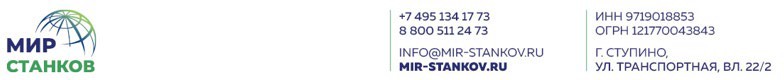 ЧЕТЫРЕХСТОРОННИЙ ПРОДОЛЬНО-ФРЕЗЕРНЫЙ СТАНОК IRONMAC 621D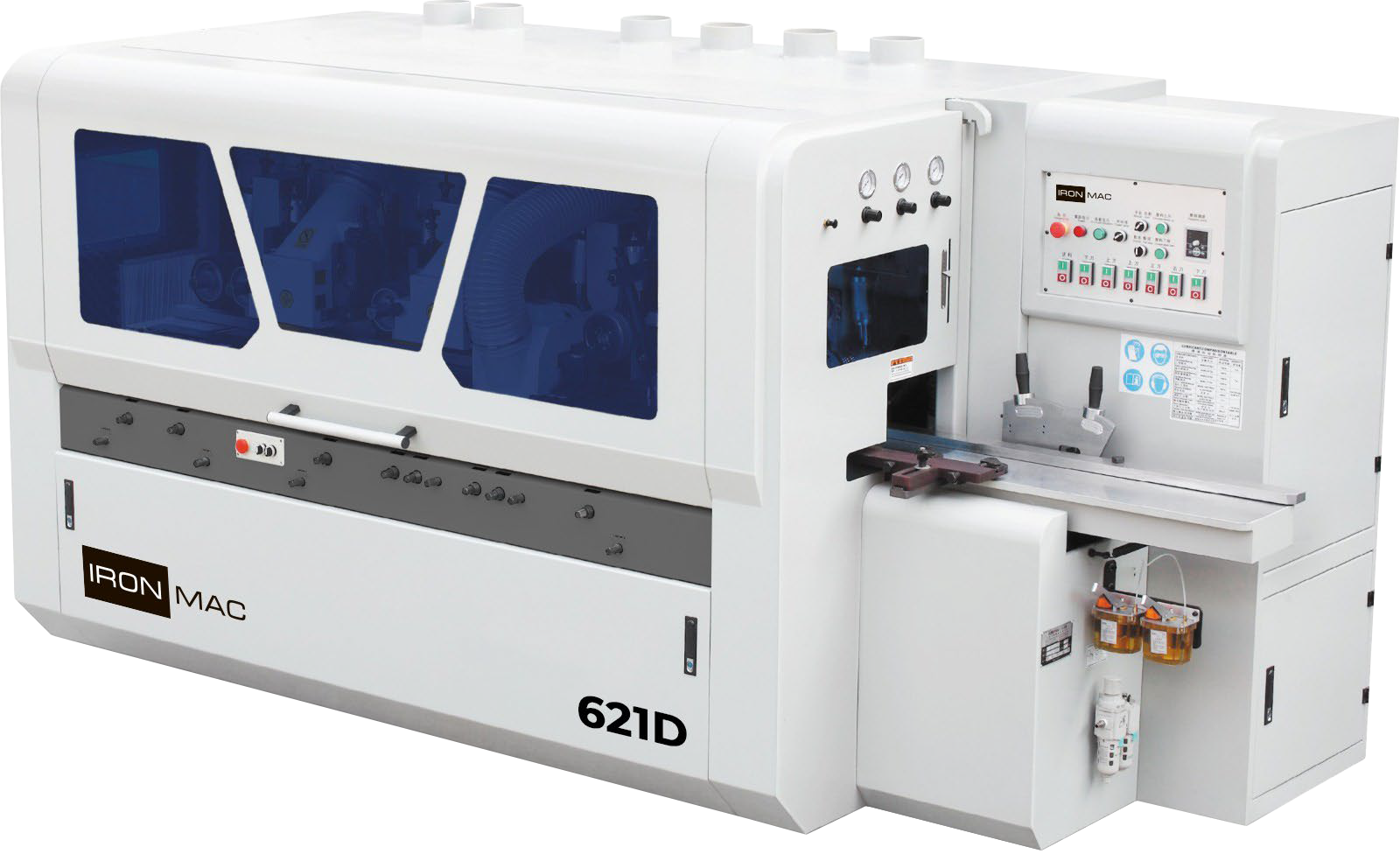 СХЕМА ОБРАБОТКИ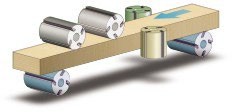 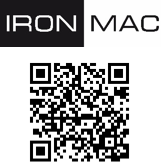 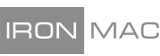 НАЗНАЧЕНИЕПредназначен для четырехсторонней обработки заготовок за один проход, с целью получения изделий точной геометрической формы, а также ряда погонажных изделий таких как брусок, обрезная доска и ламель. Оснащен инвертором, для плавной регулировки скорости подачиОБЛАСТЬ ПРИМЕНЕНИЯПредприятия и цеха по производству столярно-строительных изделий, клееного бруса и щита, производству погонажных изделий, деталей для домостроения и другие деревообрабатывающие производстваПОЛУЧАЕМЫЕ ИЗДЕЛИЯ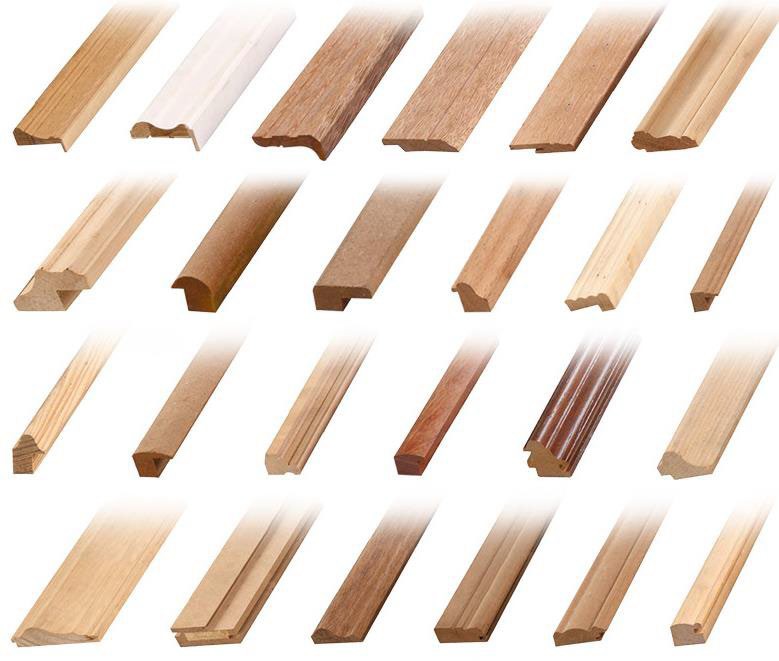 ЧЕТЫРЕХСТОРОННИЙ ПРОДОЛЬНО-ФРЕЗЕРНЫЙ СТАНОК IRONMACТехнические характеристики:Конструктивные особенности:ЧЕТЫРЕХСТОРОННИЙ ПРОДОЛЬНО-ФРЕЗЕРНЫЙ СТАНОК IRONMACУсловия оплаты оборудования:Складское оборудование: 100% предоплата.Заказное оборудование:50% предоплата,30% по факту готовности оборудования на заводе-изготовителе,20% по факту поступления оборудования на склад.Условия отгрузки:Самовывоз со склада Поставщика в РФ.Доставка оплачивается отдельно.Гарантия 1 год. Сервис.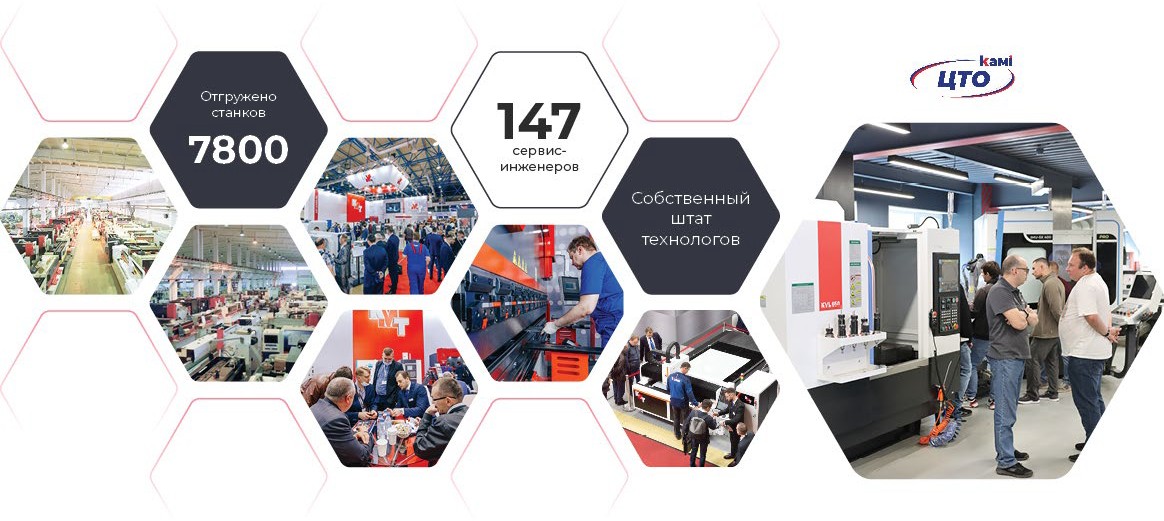 МОДЕЛЬ621DШирина заготовки25-210 ммТолщина заготовки8-130 ммМинимальная длина заготовки / при подаче в стык580/300 ммДиаметры шпинделейΦ40 ммСкорость подачи (бесступенчатая)5-40 м/мин.Частота вращения шпинделей7000 об./мин.Диаметр наружных фрез Калибрующий шпиндель 1-й нижний шпиндель Левый/правый шпиндель 1-й верхний шпиндель2-й верхний шпиндель2-й нижний шпиндельΦ145/Φ150 ммΦ125 мм Φ110-Φ160 мм Φ125-Φ160 мм Φ125-Φ160 мм Φ125-Φ180 ммОбщая установленная мощность41.75 кВтМощность двигателей1-й нижний шпиндель5,5 кВтЛевый шпиндель5.5 кВтПравый шпиндель5.5 кВт1-й верхний шпиндель7.5 кВт2-й верхний шпиндель7,5 кВт2-й нижний шпиндель5.5 кВтМощность двигателя подачи4 кВтМощность двигателя подъема траверсы0,75 кВтДавление в пневмосистеме0.6 мПа / 6 БарДиаметр патрубков под аспирацию6*150 ммГабариты станкаДлина3 680 ммШирина1 660 ммВысота1 860 ммМасса3 700 кг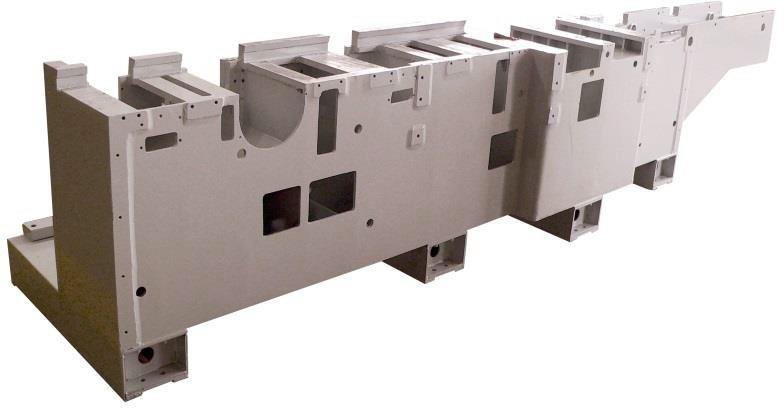 СТАНИНАУсиленная цельносварная станина изготовлена из стальных плит, что обеспечивает достаточную степень жесткости конструкции станка и превосходную устойчивость к динамическим нагрузкам.Непревзойденная геометрическая точность достигается за счет высоко- технологической возможности обработки станин за одну установку на японских металлообрабатывающих центрах с ЧПУ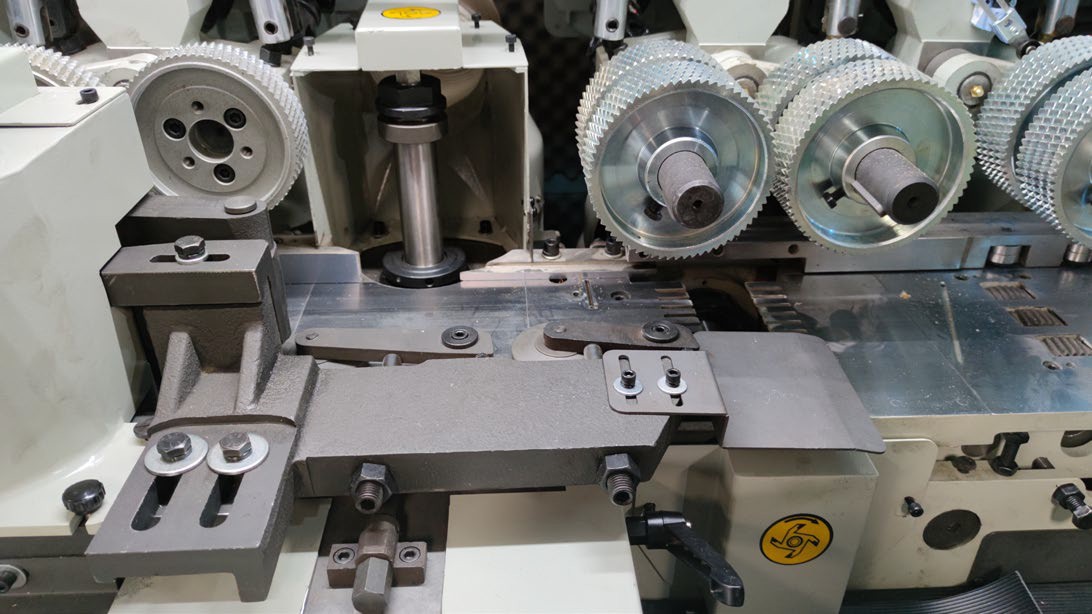 СИСТЕМА ПОДАЧИ И ФИКСАЦИИ ПИЛОМАТЕРИАЛАСистема фиксации состоит из оптимального количества приводных роликов, расположенных как в столе, так и над столом. Это необходимо для протяжки массивных заготовок естественной влажности.Специальная обработка зубьев, обеспечивают увеличенный срок службы агрегата.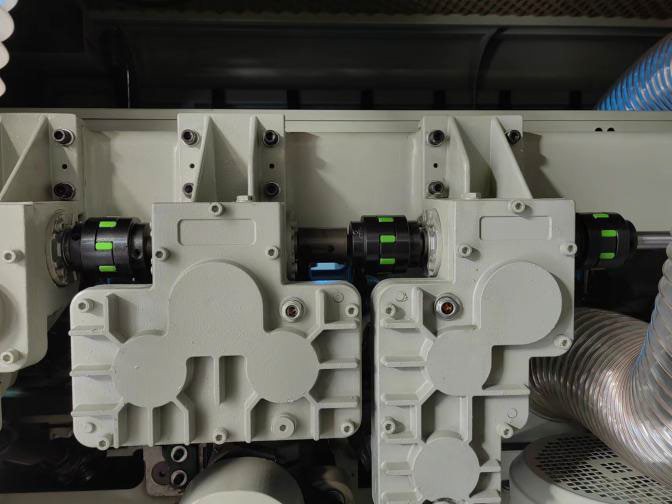 МАССИВНЫЕ РЕДУКТОРЫРедукторная система привода подающих спаренных роликов через карданные валы обеспечивает надежную передачу крутящего момента на верхние и нижние ролики. Усиленные безлюфтовые редукторы обеспечивают мощную и стабильную подачу заготовок..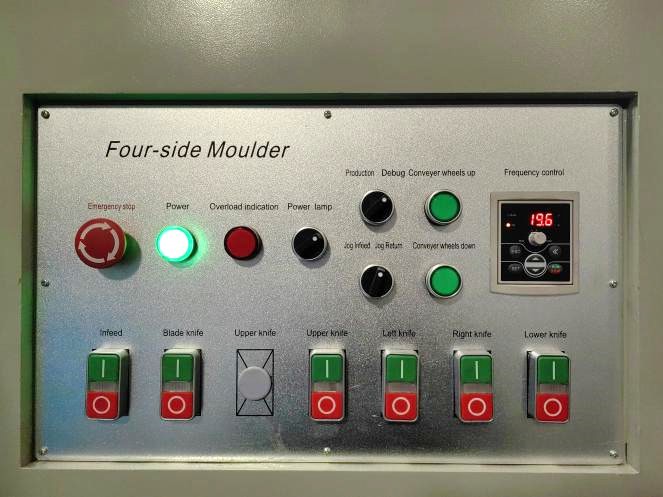 ИНВЕРТОРСкорость подачи регулируется частотным регулятором с диапазоном от 5 до 40 м/мин.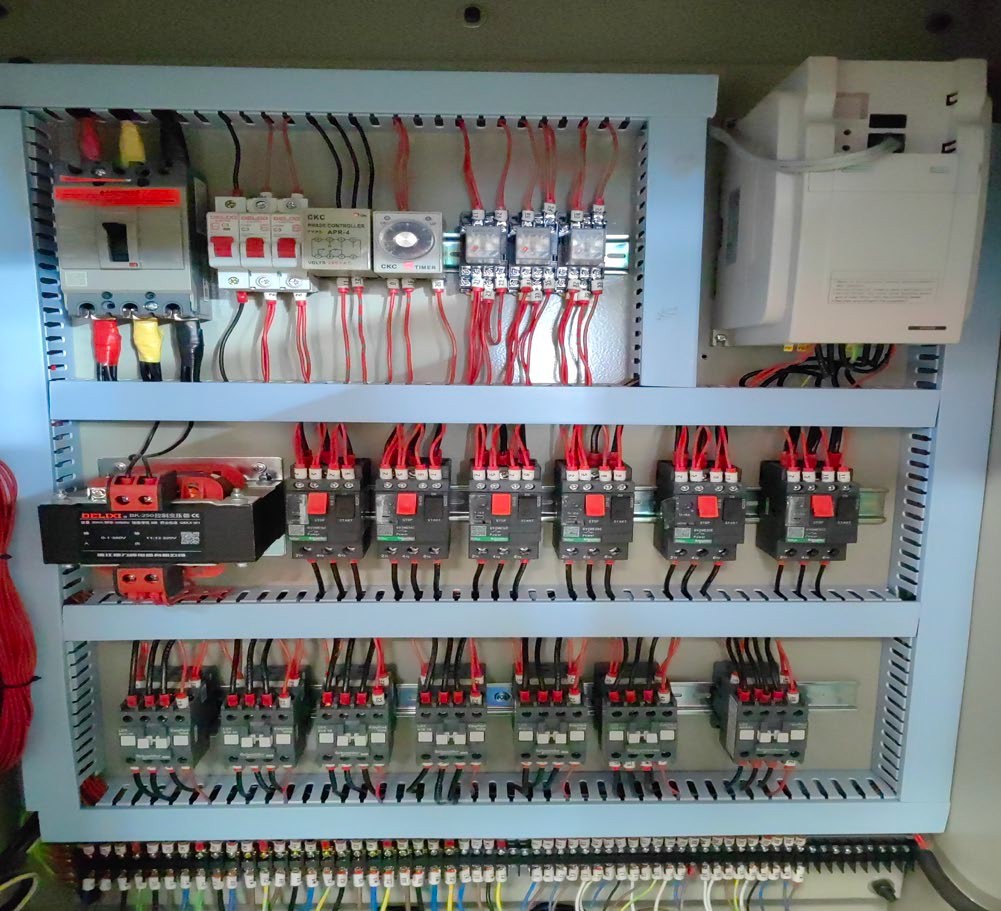 ЭЛЕКТРОКОМПОНЕНТЫВ станке применяются электрокомпоненты ведущих мировых производитей – SIEMENS и SCHNEIDER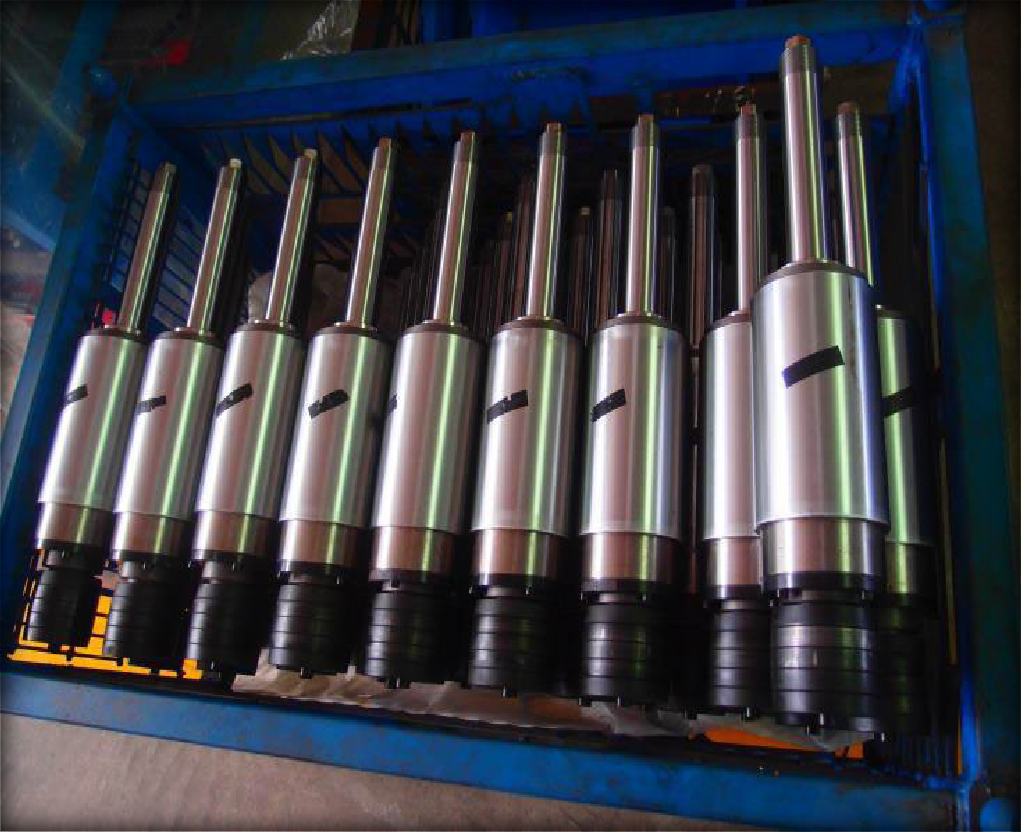 ВЫСОКОТОЧНЫЕ, ДИНАМИЧЕСКИ СБАЛАНСИРОВАННЫЕ ШПИНДЕЛИШпиндели собраны на базе самых точных в мире подшипников известной фирмы NACHI (Япония). Отвечают всем требованиям автоматизированного современного производства, проходят обязательную предварительную обкатку перед установкой на станок, маркировку, балансировку.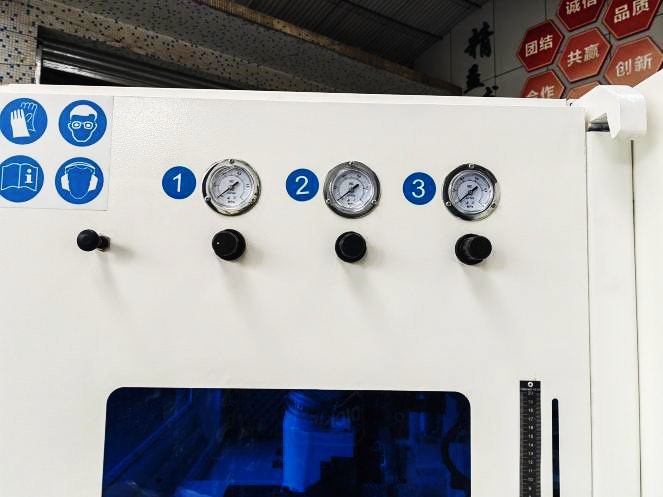 УПРАВЛЕНИЕ ПРИЖИМАМИНастройка усилия прижима каждой группы прижимов роликов производится быстро и удобно. Три независимых пневматических регулятора, управляющие прижимом трех независимых групп подающих роликов, обеспечивают безупречное позиционирование заготовки в процессе обработки в каждой зоне.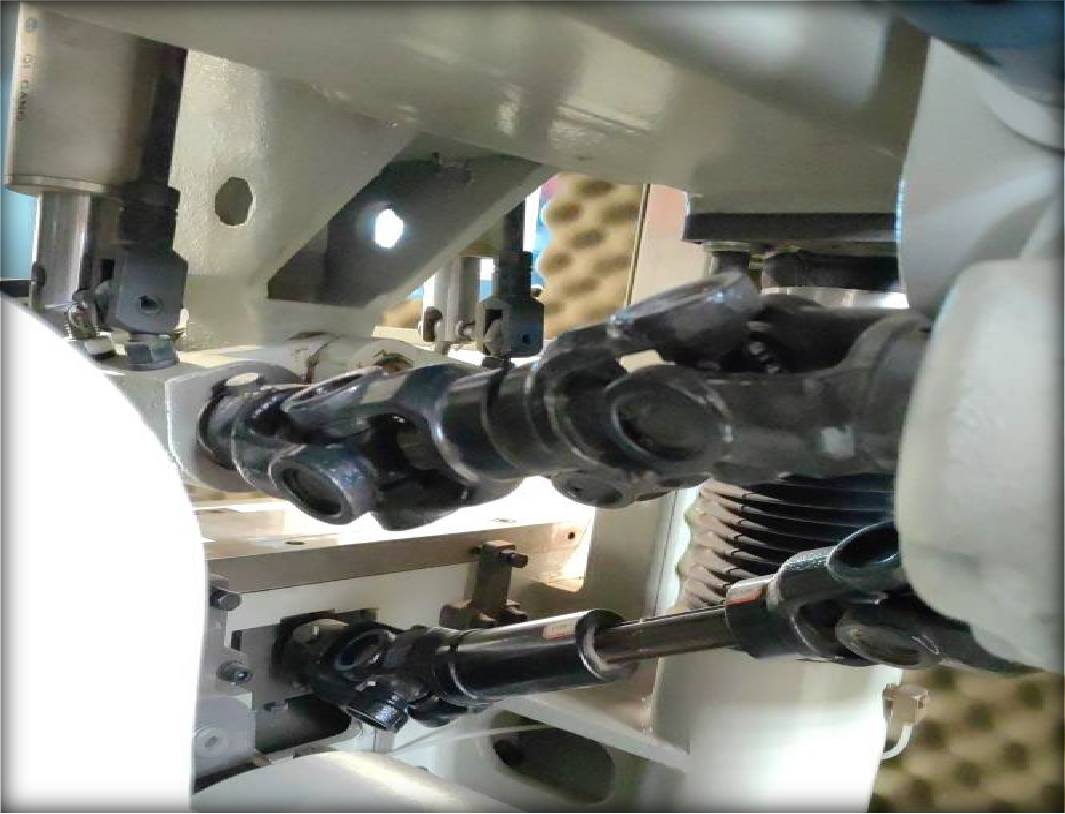 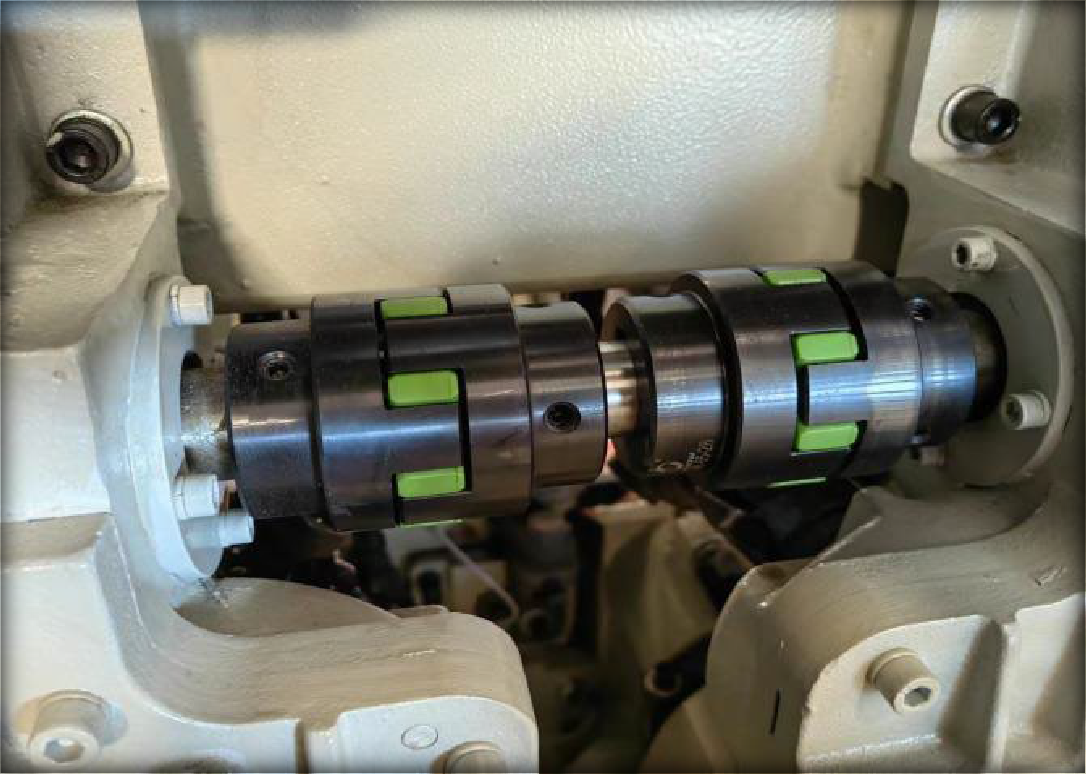 УСИЛЕННЫЕ КРЕСТОВИНЫ КАРДАНОВСтанок обладает высоким запасом прочности для максимальных нагрузок и режимов работы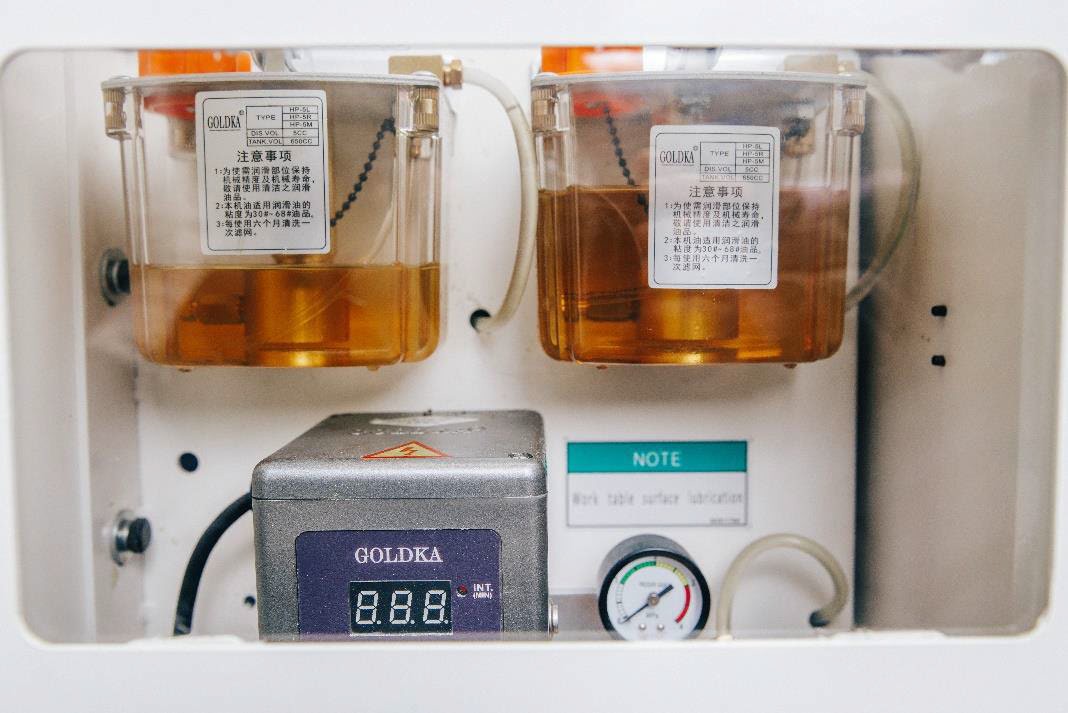 ЦЕНТРАЛИЗОВАННАЯ СИСТЕМА СМАЗКИ УЗЛОВСтанок оснащен двумя насосами для дистанционной смазки всех направляющих и трущихся элементов станка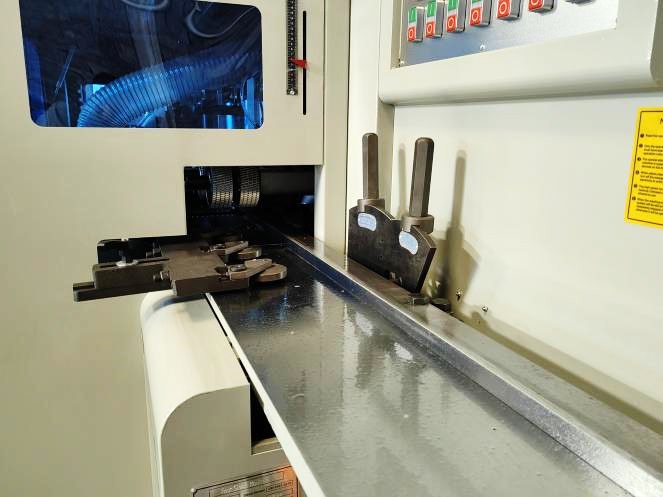 ХРОМИРОВАННЫЙ ПОДАЮЩИЙ СТОЛСтол покрыт хромом для повышения износостойкости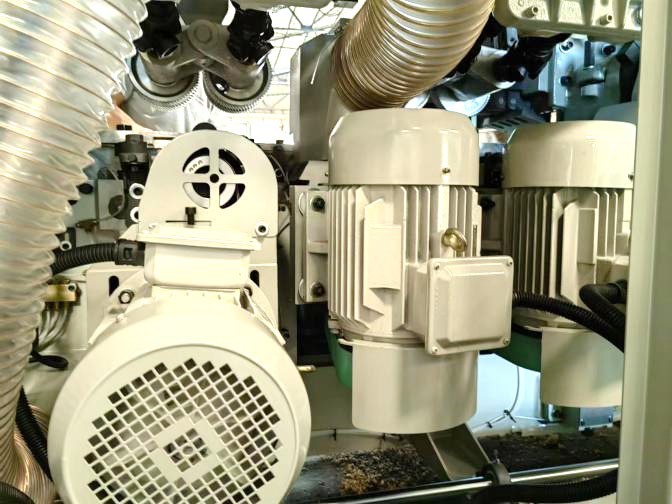 ДВИГАТЕЛИМощные двигатели шпинделей, работающие на скорости 7000 об/мин., позволяет увеличить производительность, с сохранением высокого качества продукции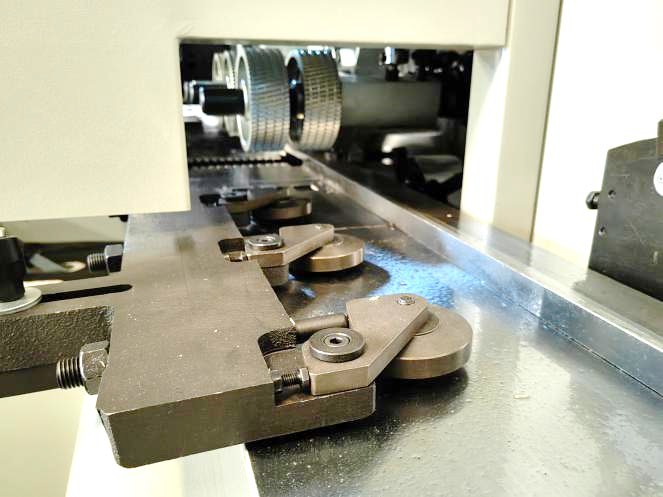 БОКОВОЙ ПРИЖИМБоковой прижим, установленный напротив правого вертикального шпинделя с пневматической регулировкой. Позволяет деликатно обрабатывать заготовки небольших сечений, исключая их повреждение.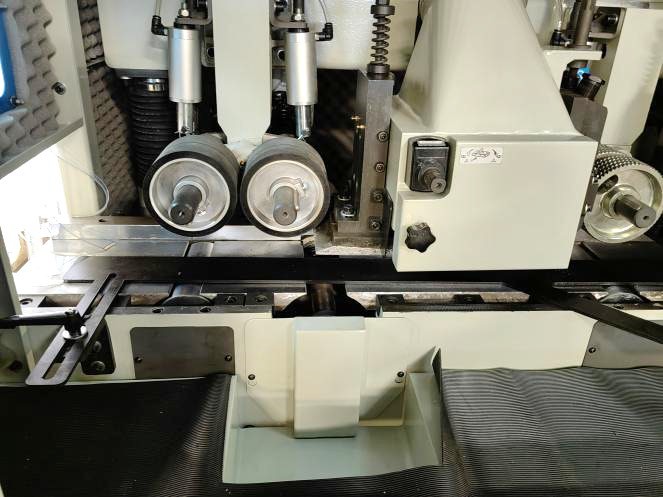 ПОЛИУРЕТАНОВЫЕ РОЛИКИНа выходе заготовку протаскивают полиуретановые ролики, не позволяющие повредить заготовку, и нижние приводные, гладкие ролики.Обеспечивается высокое качество обработанной поверхности.